السيرة الذاتية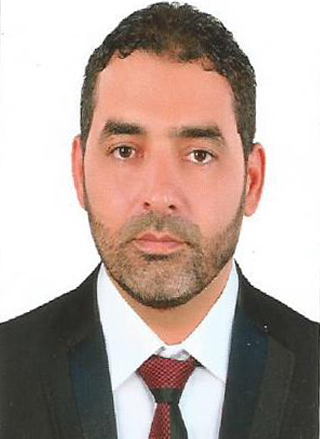 الإسم: أحمد علي إبراهيم البكوشالعنوان: ليبيا – مدينة زليتن – محلة الغويلات – شارع الاستقلالالبريد الإلكتروني:  dr.aaa29@gmail.comالإيميل الأكاديمي: Ah.albakoush@asmarya.edu.ly رقم الهاتف: 00218913371070الرقم الوطني : 119820211830رقم جواز السفر : J2GJ1771المعلومات الشخصية:مكان و تاريخ الميلاد: 05-09-1982 ، طرابلسالجنس: ذكرالحالة الاجتماعية: متزوج الجنسية: ليبي المستوى الدراسي : متحصل على بكالوريوس طب و جراحة من كلية الطب البشري – جامعة الزاوية سنة 2010.متحصل على شهادة الماجستير في تخصص علم الأمراض من جامعة ديبونيقورو UNDIP   دولة  إندونيسيا  سنة 2017.الخبرات و الوظائف القيادية :طبيب امتياز بمستشفى زليتن التعليمي سنة 2009  و سنة 2010.مسئول الإستقبال و الضيافة بفندق زليتن بالمؤتمر ال 16 لجمعية الجراحين الليبيين و المنعقد بمستشفى زليتن التعليمي سنة 2010.تعينت كطبيب متدرب في قسم علم الأمراض بمركز زليتن الطبي (مستشفى زليتن التعليمي سابقا) سنة 2011.طبيب متدرب في علم الأمراض الأمراض بالمعهد القومي لعلاج الأورام – مصراتة ضمن برنامج التدريب للزمالة العربية منذ سنة 2012 حتى الآن.رئيس و مؤسس فرع زليتن لجمعية طلاب الطب و الأطباء الشباب L.M.S.A  (2009 – 2012).رئيس لجنة الصحة العامة بفرع زليتن لجمعية طلاب الطب و الأطباء الشباب L.M.S.A  (2013 – 2014).مشرف حملة التوعية بسرطان الثدي بسنة 2013  و سنة 2014 .عضو بالهلال الأحمر فرع زليتن (2013 حتى الآن).مساعد أخصائي (متعاون) بمستشفى علي عمر عسكر (اسبيعه – طرابلس) من 2013 الى 2015.رئيس قسم علم الأمراض بمركز زليتن الطبي سنة 2013.محاضر بورشة عمل حول التعامل مع الكوارث و الأزمات , تنظيم الهلال الأحمر الليبي فرع زليتن و المقامة في مبنى إدراة الجامعة الأسمرية الإسلامية سنة 2013.رئيس لجنة البحوث العلمية بالنقابة العامة لأطباء ليبيا سنة 2013.تدريس مادة علم الأمراض بالمعهد العالي للعلوم الطبية بزليتن سنة 2013.عضو مؤسس و أمين سر الجمعية الليبية لأطباء علم الأمراض منذ سنة 2014 حتى الآن.منسق محاضرات علم الأمراض عبر الإنترنت لبرنامج التدريب بزمالة علم الأمراض سنة 2016.عضو هيئة تدريس متعاون بكلية طب الأسنان – زليتن 2017 حتى الآن.رئيس قسم علم الأمراض بكلية الطب البشري – زليتن بالجامعة الأسمرية الإسلامية سنة 2018 حتى الآن.رئيس المرحلة الثانية بكلية الطب البشري – زليتن بالجامعة الأسمرية الإسلامية سنة 2019 حتى الآن.عضو هيئة تدريس زائر و ممتحن بكليات الطب البشري في عدد من الجامعات الليبية سنة 2018 حتى الآن.الإنتساب إلى فريق معا نتعافى التطوعي في بداية أزمة جائحة كورونا سنة 2020 حتى الآن و الإشراف على مشروع (إسأل طبيبك).عضو لجنة الإعداديات الطبية عن كلية الطب البشري – زليتن بالجامعة الأسمرية الأسلامية 2019.أخصائي علم أمراض الأنسجة متعاون بقسم علم الأمراض بمركز زليتن الطبي منذ سنة 2019 حتى الآن.عضو بنقابة أطباء زليتن منذ سنة 2020 حتى الآن.رئيس لجنة حصر مرضى الأورام ببلدية زليتن – المجلس البلدي زليتن منذ سنة 2020 حتى الآن.أخصائي علم أمراض الأنسجة بمختبر آلفا زليتن منذ سنة 2020 حتى الآن.رئيس لجنة تفعيل و تجهيز قسم الأورام و أمراض الدم بمركز زليتن الطبي منذ شهر 6 سنة 2021 حتى الآن.مشرف ثاني على بحث ( وبائية السرطان في بلدية زليتن ) لطلبة من كلية الصحة العامة بالجامعة الأسمرية الإسلامية سنة 2021.صفحتي بإسم Ahmed Albakoush على ال Google scholar https://scholar.google.com/citations?user=8aehmo0AAAAJ&hl=enالمؤتمرات و الدورات :طالب طب مشارك ببحث ( وباء الإيدز في ليبيا ) بالمؤتمر الخامس لجمعية طلاب الطب و الأطباء الشباب المنعقد بكلية الطب البشري جامعة طرابلس سنة 2005.تنظيم يوم علمي حول مخاطر التدخين في زليتن بالمسرح الوطني ( السينيما ) سنة 2009.تنظيم يوم علمي حول الإعجاز الطبي في القرآن و السنة في مبنى إدارة الجامعة الأسمرية الإسلامية سنة 2010.شهادة دورة التدريس على أساس حل المعضلات المقامة بالجامعة الدولية الطبية ببنغازي سنة 2010.شهادة دورة الإسعاف القلبي الرئوي  ACLS المتقدم بالمؤتمر الرابع لجمعية طلاب الطب و الأطباء الشباب المنعقد في مصراتة  سنة 2010.شهادة دورة طرق البحث العلمي المنعقدة بقسم طب المجتمع و الأسرة بكلية الطب البشري جامعة طرابلس سنة 2010.حضور ورشة عمل علم الأمراض ( تشخيص أورام الثدي و الجهاز العصبي) بالمعهد القومي لعلاج الأورام – صبراتة سنة 2013.حضور دورة مكافحة العدوى بمستشفى زليتن التعليمي سنة 2013.حضور مؤتمر الأكاديمية العالمية لعلم المراض – الفرع العربي المنعقد في الأردن سنة 2013 و حضور دورة علم الخلايا المرضية Cytopathology  بالمؤتمر.حضور ورشة عمل علم الأمراض ( تشخيص أورام و أمراض الجهاز الهضمي) بالمعهد القومي لعلاج الأورام – صبراتة سنة 2014.حضور ورشة عمل علم الأمراض ( تشخيص أورام العقد الليمفاوية) بمركز البحوث الطبية - الزاوية سنة 2014حضور دورة تبادل الخبرات بفرع مصر للإتحاد الفيديرالي لطلبة الطب 2015.حضور الدورة التحضيرية لإمتحانات الزمالة في تخصص علم المراض المنعقدة في المعهد القومي لعلاج الأورام – مصراتة سنة 2017حضور دورة  التشخيص النسيخي و الخلوي لأورام الدم و أورام العقد الليمفاوية المنعقدة في مركز طرابلس الطبي سنة 2018.حضور دورة علم الخلايا المرضية المنعقدة في المعهد القومي لعلاج الأورام – مصراتة سنة 2019حضور دورات التقوية للتشخيص النسيجي للأورام التي يقيمها المجلس العلمي لعلم الأمراض بمجلس التخصصات الطبية – ليبيا المنعقدة في مبنى مجلس التخصصات الطبية بطرابلس سنة 2019.حضور محاضرات حول المعلومات الحديثة و الجديدة في علم الأمراض عبر الإنترنت و التي أعطاها أخصائيون ليبيون مقيمين بأمريكا 2019.متحصل على شهادة اللغة الإنجليزية TOFEL  سنة 2017 بمعدل 450.نشر بحثين حول الوضع النفسي للعاملين بقطاع الصحة في ليبيا في جائحة كورونا و حول إمكانية تواصل الليبيين مع الأطباء عن طريق الهاتف و الإنترنت للحصول على الإستشارات الطبية خلال جائحة كورونا سنة 2020 :Psychological status of healthcare workers during the civil war and COVID-19 pandemic: A cross-sectional studyTelemedicine awareness, knowledge, attitude, and skills of healthcare workers in a low resource country during the COVID-19 pandemic